Residence Hall Association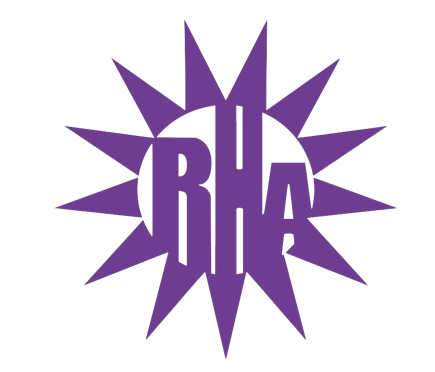 General Assembly MeetingMarch 16th, 2022UC 259Call to Order (7:02)IcebreakerLee/Bigelow Hall Highlight/Ice Breaker.Approval of the MinutesMarch 9th, 2022:Motion to approve the meeting minutes made by Lee/Bigelow.Seconded by Starin.Acclimation called.LIT ReportsArey/Fricker:Upcoming Programs:March Madness Bracket Challenge:Challenge is ongoing.Campus Clean Up:April 19th. Nature walk will be happening as well.Denim Day:April 27th. Collaboration with Lee/Bigelow RA’s.International Food Fest:Late April.Middle of the six pack.More information to come. Benson/Cambridge:Upcoming Programs:Field Day:March 26th at 5pm in the Field by the 6-pack. Car Maintenance with UWWPD:April 7th or the 8th. More information to come. Earth Day Planting with Recycled Bottles:April 22nd. More information to come. Lee/Bigelow:Upcoming Programs:Pizza & Pronouns:Thursday March 31st at 6pm in the basement of Lee.March Madness Bracket Challenge:Brackets are due on March 16th. Ma’iingan:Upcoming Programs:Tie-Dye and Teach:Tuesday March 29th in the Ma’iingan Courtyard.Starin:Upcoming Programs:Caught Ya Studying:March 29th at 7:15pm during All-Hall meeting. Beads of Privilege:March 29th at 8pm in the Seminar room.Tutt/Fischer:No Report. Wellers/Knilans:Upcoming Programs:Plant a Mini Plant:Wellers Basement at 5pm on March 30th. Charcutier Board Program:Dates and Times to be determined. Recycled Origami:Dates and Times to be determined.Video Game Tournament:Dates and Times to be determined. Wells:Upcoming Programs:Trash for the Gram:March 17th at 3:30.Go around and collect trash from the residents if they follow Wells LIT on Instagram.Cerebral Palsy Awareness:March 29th at 4pm.Art Show:April 12th at 5:30pm. Executive ReportsDaniel:"Hello Everyone! This last week I worked on the usual like getting the meeting minutes and attendance done. Some other things I worked on was again cleaning up the office and Inventorying everything so we can get what we need for next year's future programs or restock the office with office supplies. Also, I am working on making door decs for the GA, they will hopefully be out soon. and lastly, I have been going to more LIT meetings to get more LIT reps as well as start looking for candidates for next year's RHA Exec Board as well as just getting to know the different LIT’s on campus and how RHA can help them!Erin & Kenzy:Program Review: Lit vs Lit Dodgeball TournamentNext Program: Disney KaraokeZach:OTMS: OTMs are huge for recognition of campus events; if you have someone or something you wish to nominate, go to otms.nrhh.org and fill out an OTM. It can be a person, event or faculty member (anything UW-Whitewater!) If you have questions about OTMs, please stop by your complex’s LIT meeting or email me at rhaprd@uww.edu.You Rock, You Rule: I have the first batch of You Rock, You Rule awards complete and ready to give out. You Rock You Rule awards are a fun way to nominate people that have made such a difference on campus. Consider filling one out on the RHA website!LIT E-Board Updates: I am almost finished visiting all of the LITs on campus. A friendly reminder that I will continually visit LITs during the semester to talk and socialize. I will also be giving important RHA information at these meetings! Advisor ReportsMaria:On April 2nd at 1pm in the Starin courtyard, Starin hall will be named to Pulliam hall.On April 4th and 5th RHA will be having a blood drive in UC 275 from 12 to 6pm.The month of April will be nominations for next year’s executive board. The first two weeks we will be entertaining nominations for our President, Vice President, and Executive Assistant Positions. The last two weeks, we will be entertaining nominations for our Co-Programmers, NCC and PRD positions. In the minutes you will find brief descriptions of each position. Please take a look at them and see which one is right for you or encourage a friend to run for a position if you think they’d do a great job.President – acts as the face and voice of RHA. Facilitates meetings and sits on campus-wide committees.Vice President – responsible for the budget and distribution of fundsExecutive Assistant – Responsible for taking and distributing meetings minutes, maintaining accurate attendance, and creating recognition initiatives for RHACo-Programmer – Plans large scale programs and events for the halls such as Whitewater’s Got Talent and Lil Sibs weekend, and many more! (plus, you get to work with a partner!)Marketing Coordinator – Responsible for social media efforts, monthly newsletters and helping recruit more membership to RHA.It is a 10-hour-per-week, paid position that allows you to make an impact all across campus. We support other student organizations, have a say in policies and changes/updates to the Residence Halls, and offer trainings and opportunities that are transferable to a multitude of occupations and majors. If you have any questions, feel free to reach out to me at gloriosomf19@uww.edu and have a fun and safe Spring Break.Amber:No Report.Kaitlyn:The Fall 2022 Housing Contract Re-Application period has opened. Students looking to remain in the same building they currently live in should complete their contract March 31st- April 5th. Students that are looking to change to a different building (not Starin or Ma’iingan) will need to complete their contract between April 7th and 12th.Looking for a job?! The Goodhue front desk is hiring a full-time position for this summer as well as several part-time positions for the Fall semester. Applications are available on the Student Housing Portal. Please email Kaitlyn McNeil at mcneilk@uww.edu with any questions.Ashley. No Report.Old BusinessNoneGuest SpeakersUWW PD – Residence Hall Liaison Officers Dan Kuehl and Alison FishDrug diversion programs are a big hit for us.We also have alcohol awareness, self-defense and car safety programs.We encourage you to register your bikes with UWWPD so it makes it easier for us recover your bike if it is stolen. We also have safety escorts if you don’t feel ok walking by yourself. New Business – Maria GloriosoLanguage for Housing Reapplication Housing is looking for feedback on the reapplication process so we can avoid the continuous confusion regarding the application/contract verbiage. Discussion:is it clear that you are signing a binding contract?Lee says:Yes, it is very clearly written. Wells says:We disagree, the word reapplication makes it sound like it is optional and not a binding contract. Ma’iingan says:We agree with Wells. It is confusing at times. Starin says:What if you have the New Student Seminar classes go over the reapplication process with new students so when they reapply they know that it is a contract that they are signing?Wellers says:We agree with what Starin and Wellers say. It would make the process easier to understand. What would you change the name to?Wells says: Maybe you should change the process to have a clear separate application process before the contract part. Arey says:We disagree with Wells. If you simply state that the reapplication process is a contract at the start of the application then that should remove the confusion. Wellers says:We agree with Starin and Ma’iingan. It should be two separate parts. Lee says: We agree with Arey that you should put it in the beginning of the application.Wells says:We agree with Arey and Lee. You shouldn’t have to make a whole new part to the reapplication process. You should put a disc lamer at the beginning of the process. Ma’iingan says:Maybe you could name it something like “rehousing contract” and have the disclaimer at the beginning. Wells says:Maybe you should have reminders at each window to let people know that this is a contract. Devonte from Wells says:You should rename it to Housing Contract Reapplication. Wellers says:We agree with Ma’iingan that you should rename it to something else that makes it clearer. Starin says:We agree with Devonte and Wells on the idea of a constant warning and maybe you could have students write out the words “I agree and acknowledge that this is a binding contract”.Arey says:Splitting the contract into two parts would be more convoluted. Maybe you could have a video or a popup add instead of typing it out?Wellers says: We disagree with Arey. We think that having students write out something would be easier because it gets the point across. Starin says:If you have the video, there’s a possibility that students will skip past the video and not pay attention. Wells says: By spreading out all the important information it makes it easier to read and more understandable. Ma’iingan says: Either way you go there is a chance that students will skip through it so it’s a hard decision to make. Wells says:A video pop up instead of a transcript would be a better idea. Thank you everyone for your thoughts and opinions, this is great feedback and I cant wait to share it!Reception of ExcellenceEveryone is invited to the reception of excellence. It is happening at 7pm in UC 275 on May 4th,The theme this year is “Star Wars”. We encourage everyone to dress up. There will be a photo boothThere are two types of awards:Housing:Custodian of the Year. Desk Worker of the Year. Jitters Volunteer of the Year. Diversity Initiative of the Year. Parent/Guardian of the Year. Residence Hall Mentor of the Year, RHA:Program of the Year.Resident of the Year.Advisor of the Year (only LIT members can nominate).Outstanding LIT of the Year. Committee ReportWSG ReportWe confirmed 3 senators Appointed 1 at large senator Assistant vice chancellor of student diversity and engagement Dr oz came to speak at our meeting. NRHH ReportThank you to everyone who participated in the winter clothing drive.NRHH nominations are due Friday!NRHH recognition week started on Monday. Free mini shake from Jitters for LIT and RA only tonight!Thursday, we recognize and thank our RA’s on campus. Friday, we recognize and thank our custodians and tech workers. On April 8th we are going to be cleaning Bethel house. Jitters ReportUpcoming Programs:St. Patrick’s Day Trivia:March 17th at 9pm in Jitters.Jitters Chatter:Every Thursday at 8pm in Jitters. Disney Karaoke:March 29th at 8pm in Jitters. Drinks of the Month:St. Paddy’s Special:Mint Shake topped with whipped cream and cherryLucky Leprechaun Latte:White chocolate with Irish cream.Other important information:Have any questions?Email Jitters at Jitters@uww.edu.Follow our Instagram!@Jittersatuww. RA ReportDevonte from Wells West:Wells Pageant is happening on April 22nd. Amadou from Wells West:Self-Care program happening on Mach 31st in Jitters. Jacen from Wells West:Check out Jitters Chatter every Thursday at 8pm in Jitters. Final ThoughtsSnapsU Rock U RuleGolden ArtichokeWinner: Kat KupskyAdjournment (8:02)Next Meeting: March 30th, 2022Theme: Pajamas Next Week’s Hall Highlight: Arey/Fricker